CryptoPlusDE. НастройкиОбычно в правом нижнем углу (рядом с часами) находится значок программы CryptoPlusDE в виде белого кулака в зелёном круге  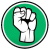 Щёлкните по нему правым ухом мыши, выберите «Настройки». В открывшемся окне выберите вверху вкладку «Криптосервер 3» и установите те настройки, которые указаны на картине ниже. Выберите сертификат вашей организации (сертификат для юрлица). Нажмите ОК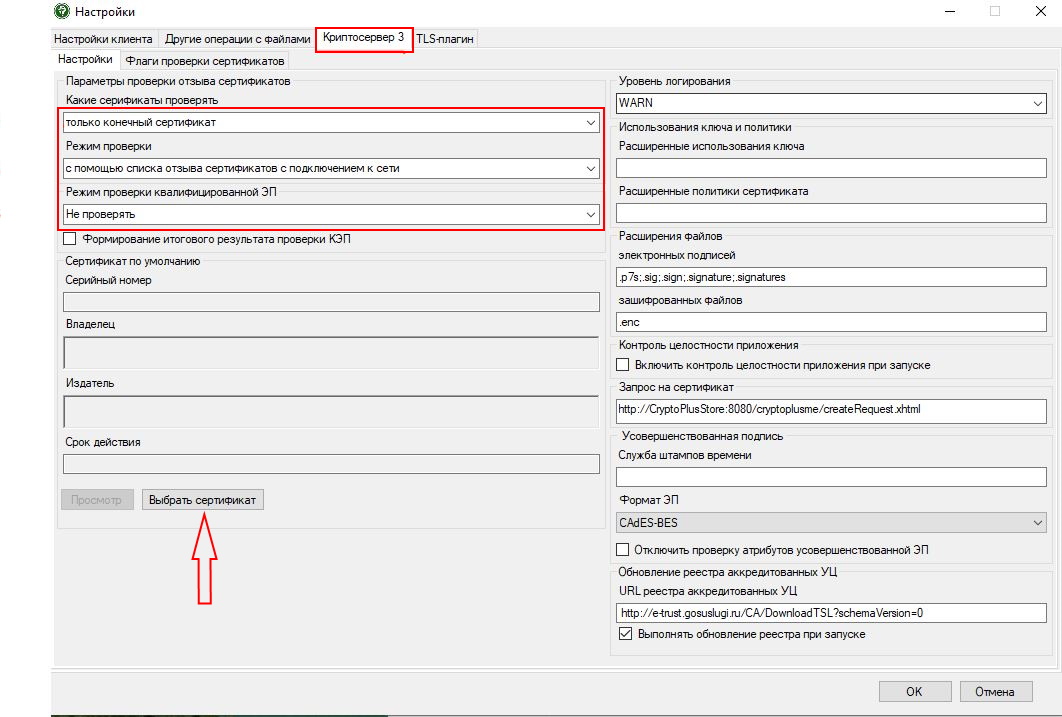 